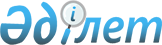 Жамбыл облыстық мәслихатының 2021 жылғы 13 желтоқсандағы №12-5 "2022-2024 жылдарға арналған облыстық бюджет туралы" шешіміне өзгерістер енгізу туралыЖамбыл облыстық мәслихатының 2022 жылғы 8 қыркүйектегі № 20-3 шешімі. Қазақстан Республикасының Әділет министрлігінде 2022 жылғы 16 қыркүйекте № 29633 болып тіркелді
      Жамбыл облыстық мәслихаты ШЕШТІ:
      1. "2022-2024 жылдарға арналған облыстық бюджет туралы" Жамбыл облыстық мәслихатының 2021 жылғы 13 желтоқсандағы №12-5 шешіміне (Нормативтік құқықтық актілерді мемлекеттік тіркеу тізілімінде № 25874 болып тіркелген) келесі өзгерістер енгізілсін:
      1 - тармақ жаңа редакцияда жазылсын:
      "1. 2022-2024 жылдарға арналған облыстық бюджет 1, 2, 3, 4 - қосымшаларға сәйкес, оның ішінде 2022 жылға келесідей көлемде бекітілсін:
      1) кірістер – 586 365 607 мың теңге, оның ішінде:
      салықтық түсімдер – 45 536 140 мың теңге;
      салықтық емес түсімдер – 4 696 128 мың теңге;
      негізгі капиталды сатудан түсетін түсімдер – 18 000 мың теңге;
      трансферттер түсiмі – 536 115 339 мың теңге;
      2) шығындар – 606 943 204 мың теңге; 
      3) таза бюджеттік кредиттеу – 1 347 060 мың теңге:
      бюджеттік кредиттер – 15 611 075 мың теңге:
      бюджеттік кредиттерді өтеу – 14 264 015 мың теңге;
      4) қаржы активтерімен жасалатын операциялар бойынша сальдо – 960 703 мың теңге;
      қаржы активтерін сатып алу – 0;
      мемлекеттiң қаржы активтерiн сатудан түсетiн түсiмдер – 0; 
      5) бюджет тапшылығы (профициті) – -22 885 360 мың теңге;
      6) бюджет тапшылығын қаржыландыру (профицитін пайдалану) – 22 885 360 мың теңге.".
      Көрсетілген шешімнің 1- қосымшасы осы шешімнің қосымшасына сәйкес жаңа редакцияда жазылсын.
      2. Осы шешім 2022 жылдың 1 қаңтарынан бастап қолданысқа енгізіледі. 2022 жылға арналған облыстық бюджет
					© 2012. Қазақстан Республикасы Әділет министрлігінің «Қазақстан Республикасының Заңнама және құқықтық ақпарат институты» ШЖҚ РМК
				
      Жамбыл облыстық 

      мәслихатының хатшысы 

М. Сарыбеков
Жамбыл облыстық 
мәслихатының 2022 жылғы 
8 қыркүйектегі № 20-3 шешімге 
қосымшаЖамбыл облыстық 
мәслихатының 2021 жылғы 
13 желтоқсандағы № 12-5 
шешіміне 1 қосымша
Санаты
Санаты
Атауы
Атауы
Сомасы (мың теңге)
Сыныбы
Сыныбы
Сыныбы
Сомасы (мың теңге)
Кіші сыныбы
Кіші сыныбы
Сомасы (мың теңге)
1
1
2
2
3
I КІРІСТЕР
586 365 607
1
Салықтық түсімдер
45 536 140
01
Табыс салығы 
25 075 813
1
Корпоративтік табыс салығы
3 087 060
2
Жеке табыс салығы
21 988 753
03
Әлеуметтiк салық 
15 847 264
1
Әлеуметтік салық 
15 847 264
05
Тауарларға, жұмыстарға және қызметтерге салынатын iшкi салықтар 
4 613 063
3
Табиғи және басқа да ресурстарды пайдаланғаны үшiн түсетiн түсiмдер
4 563 760
4
Кәсiпкерлiк және кәсiби қызметтi жүргiзгенi үшiн алынатын алымдар
49 303
2
Салықтық емес түсiмдер
4 696 128
01
Мемлекеттік меншіктен түсетін кірістер
924 062
1
Мемлекеттік кәсіпорындардың таза кірісі бөлігінің түсімдері
151 681
3
Мемлекет меншігіндегі акциялардың мемлекеттік пакеттеріне дивидендтер
5 000
4
Мемлекет меншігінде тұрған, заңды тұлғалардағы қатысу үлесіне кірістер
277
5
Мемлекет меншігіндегі мүлікті жалға беруден түсетін кірістер
51 907
7
Мемлекеттік бюджеттен берілген кредиттер бойынша сыйақылар
715 197
04
Мемлекеттік бюджеттен қаржыландырылатын, сондай-ақ Қазақстан Республикасы Ұлттық Банкінің бюджетінен (шығыстар сметасынан) қамтылатын және қаржыландырылатын мемлекеттік мекемелер салатын айыппұлдар, өсімпұлдар, санкциялар, өндіріп алулар
2 200 000
1
Мұнай секторы ұйымдарынан және Жәбірленушілерге өтемақы қорына түсетін түсімдерді қоспағанда, мемлекеттік бюджеттен қаржыландырылатын, сондай-ақ Қазақстан Республикасы Ұлттық Банкінің бюджетінен (шығыстар сметасынан) қамтылатын және қаржыландырылатын мемлекеттік мекемелер салатын айыппұлдар, өсімпұлдар, санкциялар, өндіріп алулар
2 200 000
06
Басқа да салықтық емес түсiмдер 
1 572 066
1
Басқа да салықтық емес түсiмдер 
1 572 066
3
Негізгі капиталды сатудан түсетін түсімдер
18 000
01
Мемлекеттік мекемелерге бекітілген мемлекеттік мүлікті сату
18 000
1
Мемлекеттік мекемелерге бекітілген мемлекеттік мүлікті сату
18 000
4
Трансферттердің түсімдері
536 115 339
01
Төмен тұрған мемлекеттiк басқару органдарынан трансферттер 
128 112 155
2
Аудандық (облыстық маңызы бар қалалардың) бюджеттерден трансферттер
128 112 155
02
Мемлекеттiк басқарудың жоғары тұрған органдарынан түсетiн трансферттер
408 003 184
1
Республикалық бюджеттен түсетiн трансферттер 
408 003 184
Функционалдық топ
Функционалдық топ
Функционалдық топ
Функционалдық топ
Сомасы (мың теңге)
Бюджеттік бағдарламалардың әкімшісі
Бюджеттік бағдарламалардың әкімшісі
Бюджеттік бағдарламалардың әкімшісі
Сомасы (мың теңге)
Бағдарлама
Бағдарлама
Сомасы (мың теңге)
1
1
1
2
3
Атауы
II ШЫҒЫНДАР
606 943 204
01
Жалпы сипаттағы мемлекеттiк көрсетілетін қызметтер
3 525 772
110
Облыс мәслихатының аппараты
192 144
001
Облыс мәслихатының қызметін қамтамасыз ету жөніндегі қызметтер
129 607
003
Мемлекеттік органның күрделі шығыстары
8 544
005
Мәслихаттар депутаттары қызметінің тиімділігін арттыру
53 993
120
Облыс әкімінің аппараты
1 417 926
001
Облыс әкімінің қызметін қамтамасыз ету жөніндегі қызметтер
1 197 274
007
Ведомстволық бағыныстағы мемлекеттік мекемелер мен ұйымдардың күрделі шығыстары
55 318
009
Аудандық маңызы бар қалалардың, ауылдардың, кенттердің, ауылдық округтердің әкімдерін сайлауды қамтамасыз ету және өткізу
165 334
263
Облыстың ішкі саясат басқармасы
178 556
075
Облыс Қазақстан халқы Ассамблеясының қызметін қамтамасыз ету
178 556
282
Облыстың тексеру комиссиясы
302 740
001
Облыстың тексеру комиссиясының қызметін қамтамасыз ету жөніндегі қызметтер 
294 990
003
Мемлекеттік органның күрделі шығыстары
7 750
257
Облыстың қаржы басқармасы
991 970
001
Жергілікті бюджетті атқару және коммуналдық меншікті басқару саласындағы мемлекеттік саясатты іске асыру жөніндегі қызметтер
333 740
009
Жекешелендіру, коммуналдық меншікті басқару, жекешелендіруден кейінгі қызмет және осыған байланысты дауларды реттеу
500
013
Мемлекеттік органның күрделі шығыстары
4 923
113
Төменгі тұрған бюджеттерге берілетін нысаналы ағымдағы трансферттер
652 807
718
Облыстың мемлекеттік сатып алу басқармасы
70 298
001
Жергілікті деңгейде мемлекеттік сатып алуды басқару саласындағы мемлекеттік саясатты іске асыру жөніндегі қызметтер 
66 742
003
Мемлекеттік органның күрделі шығыстары
3 556
258
Облыстың экономика және бюджеттік жоспарлау басқармасы
196 866
001
Экономикалық саясатты, мемлекеттік жоспарлау жүйесін қалыптастыру мен дамыту саласындағы мемлекеттік саясатты іске асыру жөніндегі қызметтер
192 746
005
Мемлекеттік органның күрделі шығыстары
4 120
269
Облыстың дін істері басқармасы
175 272
001
Жергілікті деңгейде дін істер саласындағы мемлекеттік саясатты іске асыру жөніндегі қызметтер
68 615
003
Мемлекеттік органның күрделі шығыстары
3 229
005
Өңірде діни ахуалды зерделеу және талдау
103 428
02
Қорғаныс
1 218 972
120
Облыс әкімінің аппараты
236 666
010
Жалпыға бірдей әскери міндетті атқару шеңберіндегі іс-шаралар
68 041
011
Аумақтық қорғанысты даярлау және облыс ауқымдағы аумақтық қорғаныс
168 625
271
Облыстың құрылыс басқармасы
434 912
002
Жұмылдыру дайындығы мен төтенше жағдайлардың объектілерін дамыту
434 912
287
Облыстық бюджеттен қаржыландырылатын табиғи және техногендік сипаттағы төтенше жағдайлар, азаматтық қорғаныс саласындағы уәкілетті органдардың аумақтық органы
547 394
002
Аумақтық органның және ведомстволық бағынысты мемлекеттік мекемелерінің күрделі шығыстары
364 671
003
Облыс ауқымындағы азаматтық қорғаныстың іс-шаралары
98 352
004
Облыс ауқымдағы төтенше жағдайлардың алдын алу және оларды жою
84 371
03
Қоғамдық тәртіп, қауіпсіздік, құқықтық, сот, қылмыстық-атқару қызметі
14 413 872
252
Облыстық бюджеттен қаржыландырылатын атқарушы ішкі істер органы
11 925 508
001
Облыс аумағында қоғамдық тәртіптті және қауіпсіздікті сақтауды қамтамасыз ету саласындағы мемлекеттік саясатты іске асыру жөніндегі қызметтер
9 691 922
003
Қоғамдық тәртіпті қорғауға қатысатын азаматтарды көтермелеу 
1 683
006
Мемлекеттік органның күрделі шығыстары
2 231 903
271
Облыстың құрылыс басқармасы
2 488 364
003
Ішкі істер органдарының объектілерін дамыту
2 488 364
04
Бiлiм беру
249 269 094
261
Облыстың білім басқармасы
34 097 420
200
Мектепке дейінгі тәрбие мен оқыту ұйымдарының қызметін қамтамасыз ету және оларда медициналық қызмет көрсетуді ұйымдастыру
34 097 420
261
Облыстың білім басқармасы
118 547 455
003
Арнайы білім беретін оқу бағдарламалары бойынша жалпы білім беру
3 036 360
006
Мамандандырылған білім беру ұйымдарында дарынды балаларға жалпы білім беру
2 996 066
055
Балалар мен жасөспірімдерге қосымша білім беру
4 562 751
082
Мемлекеттік бастауыш, негізгі және жалпы орта білім беру ұйымдарында жалпы білім беру
67 614 343
203
Мемлекеттік орта білім беру ұйымдарында жан басына шаққандағы қаржыландыруды іске асыруға
40 337 935
271
Облыстың құрылыс басқармасы
7 734 059
069
Қосымша білім беру объектілерін салу және реконструкциялау
286 952
086
Бастауыш, негізгі орта және жалпы орта білім беру объектілерін салу және реконструкциялау
7 447 107
285
Облыстың дене шынықтыру және спорт басқармасы
5 905 874
006
Балалар мен жасөспірімдерге спорт бойынша қосымша білім беру
5 464 512
007
Мамандандырылған бiлiм беру ұйымдарында спорттағы дарынды балаларға жалпы бiлiм беру
441 362
253
Облыстың денсаулық сақтау басқармасы
899 940
043
Техникалық және кәсіптік, орта білімнен кейінгі білім беру ұйымдарында мамандар даярлау
899 940
261
Облыстың білім басқармасы
10 330 907
024
Техникалық және кәсіптік білім беру ұйымдарында мамандар даярлау
10 330 907
120
Облыс әкімінің аппараты
10 933
019
Сайлау процесіне қатысушыларды оқыту
10 933
253
Облыстың денсаулық сақтау басқармасы
78 701
003
Кадрлардың біліктілігін арттыру және оларды қайта даярлау
78 701
253
Облыстың денсаулық сақтау басқармасы
128 776
057
Жоғары, жоғары оқу орнынан кейінгі білімі бар мамандар даярлау және білім алушыларға әлеуметтік қолдау көрсету
128 776
261
Облыстың білім басқармасы
229 716
057
Жоғары, жоғары оқу орнынан кейінгі білімі бар мамандар даярлау және білім алушыларға әлеуметтік қолдау көрсету
229 716
261
Облыстың білім басқармасы
70 098 217
001
Жергілікті деңгейде білім беру саласындағы мемлекеттік саясатты іске асыру жөніндегі қызметтер
708 657
004
Мемлекеттік білім беру ұйымдарында білім беру жүйесін ақпараттандыру
34 771
005
Мемлекеттік білім беру ұйымдар үшін оқулықтар мен оқу-әдiстемелiк кешендерді сатып алу және жеткізу
2 992 885
007
Облыстық, аудандық (қалалық) ауқымдардағы мектеп олимпиадаларын, мектептен тыс іс-шараларды және конкурстар өткізу
444 509
011
Балалар мен жасөспірімдердің психикалық денсаулығын зерттеу және халыққа психологиялық-медициналық-педагогикалық консультациялық көмек көрсету
744 398
012
Дамуында проблемалары бар балалар мен жасөспірімдердің оңалту және әлеуметтік бейімдеу
111 332
013
Мемлекеттік органның күрделі шығыстары
282
019
Облыстық мемлекеттік білім беру мекемелеріне жұмыстағы жоғары көрсеткіштері үшін гранттар беру
34 000
029
Білім беру жүйесін әдістемелік және қаржылық сүйемелдеу
62 220 674
067
Ведомстволық бағыныстағы мемлекеттік мекемелер мен ұйымдардың күрделі шығыстары
2 445 519
080
Нұрсұлтан Назарбаев Қорының "EL UMITI" таланттарын анықтау және қолдау бастамасын іске асыру
15 749
086
Жетім баланы (жетім балаларды) және ата-анасының қамқорлығынсыз қалған баланы (балаларды) асырап алғаны үшін 
1 846
087
Жетім баланы (жетім балаларды) және ата-аналарының қамқорынсыз қалған баланы (балаларды) күтіп-ұстауға 
343 595
271
Облыстың құрылыс басқармасы
1 207 096
203
Жамбыл облысында биофармацевтикалық зауыт құрылысы
1 207 096
05
Денсаулық сақтау
16 448 217
253
Облыстың денсаулық сақтау басқармасы
1 494 306
006
Ана мен баланы қорғау жөніндегі көрсетілетін қызметтер
373 405
007
Салауатты өмір салтын насихаттау
26 292
041
Облыстардың жергілікті өкілдік органдарының шешімі бойынша тегін медициналық көмектің кепілдік берілген көлемімен қосымша қамтамасыз ету
365 774
042
Медициналық ұйымның сот шешімі негізінде жүзеге асырылатын жыныстық құмарлықты төмендетуге арналған іс-шараларды жүргізу
613
050
Қаржы лизингі шарттарында сатып алынған санитариялық көлік және сервистік қызмет көрсетуді талап ететін медициналық бұйымдар бойынша лизинг төлемдерін өтеу
728 222
271
Облыстың құрылыс басқармасы
6 785 158
038
Деңсаулық сақтау объектілерін салу және реконструкциялау
6 785 158
253
Облыстың денсаулық сақтау басқармасы
4 058 821
027
Халыққа иммундық профилактика жүргізу үшін вакциналарды және басқа медициналық иммундық биологиялық препараттарды орталықтандырылған сатып алу және сақтау
4 058 821
253
Облыстың денсаулық сақтау басқармасы
86 751
039
Республикалық бюджет қаражаты есебінен көрсетілетін көмекті қоспағанда ауылдық денсаулық сақтау субъектілерінің амбулаториялық-емханалық қызметтерді және медициналық қызметтерді көрсетуі және Сall-орталықтардың қызмет көрсетуі
86 751
253
Облыстың денсаулық сақтау басқармасы
66 264
029
Облыстық арнайы медициналық жабдықтау базалары
66 264
253
Облыстың денсаулық сақтау басқармасы
3 956 917
001
Жергілікті деңгейде денсаулық сақтау саласындағы мемлекеттік саясатты іске асыру жөніндегі қызметтер
200 672
008
Қазақстан Республикасында ЖИТС профилактикасы және оған қарсы күрес жөніндегі іс-шараларды іске асыру
217 612
016
Азаматтарды елді мекеннен тыс жерлерде емделу үшін тегін және жеңілдетілген жол жүрумен қамтамасыз ету
34 077
018
Денсаулық сақтау саласындағы ақпараттық талдамалық қызметтер
97 884
023
Медициналық және фармацевтикалық қызметкерлерді әлеуметтік қолдау
51 200
033
Медициналық денсаулық сақтау ұйымдарының күрделі шығыстары
3 198 350
113
Төменгі тұрған бюджеттерге берілетін нысаналы ағымдағы трансферттер
157 122
06
Әлеуметтiк көмек және әлеуметтiк қамсыздандыру
26 164 138
256
Облыстың жұмыспен қамтуды үйлестіру және әлеуметтік бағдарламалар басқармасы
4 892 985
002
Жалпы үлгідегі медициналық-әлеуметтік мекемелерде (ұйымдарда), арнаулы әлеуметтік қызметтер көрсету орталықтарында, әлеуметтік қызмет көрсету орталықтарында қарттар мен мүгедектерге арнаулы әлеуметтік қызметтер көрсету
1 415 439
013
Психоневрологиялық медициналық-әлеуметтік мекемелерде (ұйымдарда), арнаулы әлеуметтік қызметтер көрсету орталықтарында, әлеуметтік қызмет көрсету орталықтарында психоневрологиялық аурулармен ауыратын мүгедектер үшін арнаулы әлеуметтік қызметтер көрсету
1 803 718
014
Оңалту орталықтарында қарттарға, мүгедектерге, оның ішінде мүгедек балаларға арнаулы әлеуметтік қызметтер көрсету 
1 142 868
015
Балалар психоневрологиялық медициналық-әлеуметтік мекемелерінде (ұйымдарда), арнаулы әлеуметтік қызметтер көрсету орталықтарында, әлеуметтік қызмет көрсету орталықтарында психоневрологиялық патологиялары бар мүгедек балалар үшін арнаулы әлеуметтік қызметтер көрсету
530 960
261
Облыстың білім басқармасы
841 399
015
Жетiм балаларды, ата-анасының қамқорлығынсыз қалған балаларды әлеуметтік қамсыздандыру
489 437
092
Патронат тәрбиешілерге берілген баланы (балаларды) асырап бағу 
249 157
201
Жетім балаларды және ата-аналарының қамқорынсыз қалған, отбасылық үлгідегі балалар үйлері мен асыраушы отбасыларындағы балаларды мемлекеттік қолдау
102 805
271
Облыстың құрылыс басқармасы
2 722 357
039
Әлеуметтік қамтамасыз ету объектілерін салу және реконструкциялау
2 722 357
261
Облыстың білім басқармасы
1 536
084
Жергілікті өкілді органдардың шешімі бойынша білім беру ұйымдарының күндізгі оқу нысанында оқитындар мен тәрбиеленушілерді қоғамдық көлікте (таксиден басқа) жеңілдікпен жол жүру түрінде әлеуметтік қолдау
1 536
256
Облыстың жұмыспен қамтуды үйлестіру және әлеуметтік бағдарламалар басқармасы
17 569 822
001
Жергілікті деңгейде жұмыспен қамтуды қамтамасыз ету және халық үшін әлеуметтік бағдарламаларды іске асыру саласында мемлекеттік саясатты іске асыру жөніндегі қызметтер
189 431
007
Мемлекеттік органның күрделі шығыстары
352
018
Үкіметтік емес ұйымдарда мемлекеттік әлеуметтік тапсырысты орналастыру
175 165
028
Күш көрсету немесе күш көрсету қауіпі салдарынан қиын жағдайларға тап болған тәуекелдер тобындағы адамдарға қызметтер
179 206
044
Жергілікті деңгейде көші-қон іс-шараларын іске асыру
4 350
046
Қазақстан Республикасында мүгедектердің құқықтарын қамтамасыз етуге және өмір сүру сапасын жақсарту
55 708
053
Кохлеарлық импланттарға дәлдеп сөйлеу процессорларын ауыстыру және келтіру бойынша қызмет көрсету
213 860
067
Ведомстволық бағыныстағы мемлекеттік мекемелер мен ұйымдардың күрделі шығыстары
373 075
113
Төменгі тұрған бюджеттерге берілетін нысаналы ағымдағы трансферттер
16 378 675
263
Облыстың ішкі саясат басқармасы
23 900
077
Қазақстан Республикасында мүгедектердің құқықтарын қамтамасыз етуге және өмір сүру сапасын жақсарту
23 900
270
Облыстың еңбек инспекциясы бойынша басқармасы
112 139
001
Жергілікті деңгейде еңбек қатынасын реттеу саласындағы мемлекеттік саясатты іске асыру жөніндегі қызметтер
111 485
003
Мемлекеттік органның күрделі шығыстары
654
07
Тұрғын үй-коммуналдық шаруашылық
48 719 032
271
Облыстың құрылыс басқармасы
21 481 192
009
Аудандардың (облыстық маңызы бар қалалардың) бюджеттеріне тұрғын үй жобалауға және салуға кредит беру 
20 900 192
012
Коммуналдық тұрғын үй қорының тұрғын үйін жобалау және (немесе) салу, реконструкциялау
581 000
279
Облыстың энергетика және тұрғын үй-коммуналдық шаруашылық басқармасы
288 078
054
Жеке тұрғын үй қорынан алынған тұрғынжай үшін азамматардың жекелеген санаттарына төлемдер
288 078
279
Облыстың энергетика және тұрғын үй-коммуналдық шаруашылық басқармасы
26 949 762
001
Жергілікті деңгейде энергетика және тұрғын үй-коммуналдық шаруашылық саласындағы мемлекеттік саясатты іске асыру жөніндегі қызметтер
222 957
005
Мемлекеттік органның күрделі шығыстары
746
032
Ауыз сумен жабдықтаудың баламасыз көздерi болып табылатын сумен жабдықтаудың аса маңызды топтық және жергілікті жүйелерiнен ауыз су беру жөніндегі қызметтердің құнын субсидиялау 
42 118
113
Төменгі тұрған бюджеттерге берілетін нысаналы ағымдағы трансферттер
2 547 832
114
Төменгі тұрған бюджеттерге берілетін нысаналы даму трансферттері
24 136 109
08
Мәдениет, спорт, туризм және ақпараттық кеңістiк
10 997 184
273
Облыстың мәдениет, архивтер және құжаттама басқармасы
2 163 878
005
Мәдени-демалыс жұмысын қолдау
872 175
007
Тарихи-мәдени мұраны сақтауды және оған қолжетімділікті қамтамасыз ету
401 584
008
Театр және музыка өнерін қолдау
890 119
285
Облыстың дене шынықтыру және спорт басқармасы
3 967 628
001
Жергілікті деңгейде дене шынықтыру және спорт саласында мемлекеттік саясатты іске асыру жөніндегі қызметтер
109 374
002
Облыстық деңгейде спорт жарыстарын өткізу
308 828
003
Әр түрлі спорт түрлері бойынша облыстың құрама командаларының мүшелерін дайындау және республикалық және халықаралық спорт жарыстарына қатысуы
3 544 176
032
Ведомстволық бағыныстағы мемлекеттік мекемелер мен ұйымдардың күрделі шығыстары
5 250
263
Облыстың ішкі саясат басқармасы
965 715
007
Мемлекеттік ақпараттық саясат жүргізу жөніндегі қызметтер
965 715
264
Облыстың тілдерді дамыту басқармасы
190 130
001
Жергілікті деңгейде тілдерді дамыту саласындағы мемлекеттік саясатты іске асыру жөніндегі қызметтер
55 475
002
Мемлекеттiк тiлдi және Қазақстан халқының басқа да тiлдерін дамыту
134 655
271
Облыстың құрылыс басқармасы
100 000
018
Мұрағат объектілерін дамыту
100 000
273
Облыстың мәдениет, архивтер және құжаттама басқармасы
724 058
009
Облыстық кiтапханалардың жұмыс iстеуiн қамтамасыз ету
274 054
010
Архив қорының сақталуын қамтамасыз ету
450 004
743
Облыстың цифрлық технологиялар басқармасы 
288 137
001
Жергілікті деңгейде ақпараттандыру, мемлекеттік қызметтер көрсету, жобалық басқару жөніндегі мемлекеттік саясатты іске асыру жөніндегі қызметтер
283 502
003
Мемлекеттік органның күрделі шығыстары
3 572
032
Ведомстволық бағыныстағы мемлекеттік мекемелер мен ұйымдардың күрделі шығыстары
1 063
284
Облыстың туризм басқармасы
171 875
001
Жергілікті деңгейде туризм саласында мемлекеттік саясатты іске асыру жөніндегі қызметтер 
76 009
004
Туристік қызметті реттеу
58 381
074
Кәсіпкерлік субъектілерінің санитариялық-гигиеналық тораптарды күтіп-ұстауға арналған шығындарының бір бөлігін субсидиялау
37 485
263
Облыстың ішкі саясат басқармасы
295 737
001
Жергілікті деңгейде мемлекеттік ішкі саясатты іске асыру жөніндегі қызметтер
285 344
005
Мемлекеттік органның күрделі шығыстары
1 132
032
Ведомстволық бағыныстағы мемлекеттік мекемелер мен ұйымдардың күрделі шығыстары
9 261
273
Облыстың мәдениет, архивтер және құжаттама басқармасы
1 929 215
001
Жергiлiктi деңгейде мәдениет және архив ісін басқару саласындағы мемлекеттік саясатты іске асыру жөніндегі қызметтер
106 910
003
Мемлекеттік органның күрделі шығыстары
700
032
Ведомстволық бағыныстағы мемлекеттік мекемелер мен ұйымдардың күрделі шығыстары
37 700
113
Төменгі тұрған бюджеттерге берілетін нысаналы ағымдағы трансферттер
1 783 905
283
Облыстың жастар саясаты мәселелерi жөніндегі басқармасы
200 811
001
Жергілікті деңгейде жастар саясатын іске асыру жөніндегі қызметтер
127 391
003
Мемлекеттік органның күрделі шығыстары
1 051
005
Жастар саясаты саласында іс-шараларды іске асыру
71 042
032
Ведомстволық бағыныстағы мемлекеттік мекемелер мен ұйымдардың күрделі шығыстары
1 327
09
Отын-энергетика кешенi және жер қойнауын пайдалану
10 226 141
279
Облыстың энергетика және тұрғын үй-коммуналдық шаруашылық басқармасы
23 186
007
Жылу-энергетикалық жүйені дамыту
23 186
279
Облыстың энергетика және тұрғын үй-коммуналдық шаруашылық басқармасы
10 202 955
071
Газ тасымалдау жүйесін дамыту 
10 202 955
10
Ауыл, су, орман, балық шаруашылығы, ерекше қорғалатын табиғи аумақтар, қоршаған ортаны және жануарлар дүниесін қорғау, жер қатынастары
41 657 145
255
Облыстың ауыл шаруашылығы басқармасы
31 763 265
001
Жергілікті деңгейде ауыл шаруашылығы саласындағы мемлекеттік саясатты іске асыру жөніндегі қызметтер
413 291
002
Тұқым шаруашылығын дамытуды субсидиялау
857 000
003
Мемлекеттік органның күрделі шығыстары
500
006
Басым дақылдардың өндірісін дамытуды субсидиялау
2 079 801
008
Cаны зиян тигізудің экономикалық шегінен жоғары зиянды және аса қауіпті зиянды организмдерге, карантинді объектілерге қарсы өңдеулер жүргізуге арналған пестицидтердің, биоагенттердiң (энтомофагтардың) құнын субсидиялау
153 022
010
Жеке және заңды тұлғаларға жеміс дақылдарының бактериялық күйігін жұқтырған жойылған жеміс-жидек дақылдарын отырғызу мен өсіру шығындарын өтеу
22 969
018
Пестицидтерді (улы химикаттарды) залалсыздандыру
1 877
019
Инновациялық тәжірибені тарату және енгізу жөніндегі қызметтер
30 000
029
Ауыл шаруашылық дақылдарының зиянды организмдеріне қарсы күрес жөніндегі іс- шаралар
30 628
045
Тұқымдық және көшет отырғызылатын материалдың сорттық және себу сапаларын анықтау
80 000
046
Тракторларды, олардың тіркемелерін, өздігінен жүретін ауыл шаруашылығы, мелиоративтік және жол-құрылыс машиналары мен тетіктерін мемлекеттік есепке алуға және тіркеу
6 500
047
Тыңайтқыштар (органикалықтарды қоспағанда) құнын субсидиялау
3 021 800
050
Инвестициялар салынған жағдайда агроөнеркәсіптік кешен субъектісі көтерген шығыстардың бөліктерін өтеу
6 638 240
051
Агроөнеркәсіптік кешен субъектілерінің қарыздарын кепілдендіру мен сақтандыру шеңберінде субсидиялау
107 100
053
Мал шаруашылығы өнімдерінің өнімділігін және сапасын арттыруды, асыл тұқымды мал шаруашылығын дамытуды субсидиялау
11 831 661
055
Агроөнеркәсіптік кешен субъектілерін қаржылық сауықтыру жөніндегі бағыт шеңберінде кредиттік және лизингтік міндеттемелер бойынша пайыздық мөлшерлемені субсидиялау
40 052
056
Ауыл шаруашылығы малын, техниканы және технологиялық жабдықты сатып алуға кредит беру, сондай-ақ лизинг кезінде сыйақы мөлшерлемесін субсидиялау
5 093 568
057
Мал шаруашылығы саласында терең қайта өңдеуден өткізілетін өнімдерді өндіру үшін ауыл шаруашылығы өнімін сатып алуға жұмсайтын өңдеуші кәсіпорындардың шығындарын субсидиялау
857 000
059
Ауыл шаруашылығы кооперативтерінің тексеру одақтарының ауыл шаруашылығы кооперативтерінің ішкі аудитін жүргізуге арналған шығындарын субсидиялау
5 356
077
Ішкі нарыққа реттеушілік әсер ету үшін азық-түлік астығын өткізу кезінде агроөнеркәсіптік кешен саласындағы ұлттық компанияның шеккен шығыстарын өтеуді субсидиялау
492 900
271
Облыстың құрылыс басқармасы
2 878 863
020
Ауыл шаруашылығы объектілерін дамыту
2 878 863
719
Облыстың ветеринария басқармасы
2 575 869
001
Жергілікті деңгейде ветеринария саласындағы мемлекеттік саясатты іске асыру жөніндегі қызметтер 
157 672
003
Мемлекеттік органның күрделі шығыстары
408
008
Мал қорымдарын (биотермиялық шұңқырларды) салуды, реконструкциялауды ұйымдастыру және оларды күтіп-ұстауды қамтамасыз ету
30 668
009
Ауру жануарларды санитариялық союды ұйымдастыру
13 000
010
Қаңғыбас иттер мен мысықтарды аулауды және жоюды ұйымдастыру
35 000
011
Жануарлардың саулығы мен адамның денсаулығына қауіп төндіретін, алып қоймай залалсыздандырылған (зарарсыздандырылған) және қайта өңделген жануарлардың, жануарлардан алынатын өнім мен шикізаттың құнын иелеріне өтеу
15 000
012
Жануарлардың энзоотиялық ауруларының профилактикасы мен диагностикасы бойынша ветеринариялық іс-шаралар жүргізу
100 000
013
Ауыл шаруашылығы жануарларын сәйкестендіру жөніндегі іс-шараларды өткізу
18 207
014
Эпизоотияға қарсы іс-шаралар жүргізу
1 940 000
028
Уақытша сақтау пунктына ветеринариялық препараттарды тасымалдау бойынша қызметтер 
3 000
030
Жануарлардың энзоотиялық ауруларының профилактикасы мен диагностикасына арналған ветеринариялық препараттарды, олардың профилактикасы мен диагностикасы жөніндегі қызметтерді орталықтандырып сатып алу, оларды сақтауды және аудандардың (облыстық маңызы бар қалалардың) жергілікті атқарушы органдарына тасымалдауды (жеткізуді) ұйымдастыру
180 000
113
Төменгі тұрған бюджеттерге берілетін нысаналы ағымдағы трансферттер
82 914
254
Облыстың табиғи ресурстар және табиғат пайдалануды реттеу басқармасы
279 706
002
Су қорғау аймақтары мен су объектiлерi белдеулерiн белгiлеу
17 724
003
Коммуналдық меншіктегі су шаруашылығы құрылыстарының жұмыс істеуін қамтамасыз ету
115 954
004
Ерекше авариялы су шаруашылығы құрылыстары мен гидромелиорациялық жүйелердi қалпына келтiру
146 028
254
Облыстың табиғи ресурстар және табиғат пайдалануды реттеу басқармасы
2 223 562
005
Ормандарды сақтау, қорғау, молайту және орман өсiру
2 214 049
006
Жануарлар дүниесін қорғау 
9 513
254
Облыстың табиғи ресурстар және табиғат пайдалануды реттеу басқармасы
78 243
034
Акваөсіру (балық өсіру шаруашылығы), сондай-ақ асыл тұқымды балық өсіру өнімінің өнімділігі мен сапасын арттыруды субсидиялау
78 243
254
Облыстың табиғи ресурстар және табиғат пайдалануды реттеу басқармасы
530 958
001
Жергілікті деңгейде қоршаған ортаны қорғау саласындағы мемлекеттік саясатты іске асыру жөніндегі қызметтер
151 652
008
Қоршаған ортаны қорғау бойынша іс-шаралар 
64 279
013
Мемлекеттік органның күрделі шығыстары
1 502
032
Ведомстволық бағыныстағы мемлекеттік мекемелер мен ұйымдардың күрделі шығыстары
113 525
113
Төменгі тұрған бюджеттерге берілетін нысаналы ағымдағы трансферттер
200 000
251
Облыстың жер қатынастары басқармасы
82 679
001
Облыс аумағында жер қатынастарын реттеу саласындағы мемлекеттік саясатты іске асыру жөніндегі қызметтер 
80 536
010
Мемлекеттік органның күрделі шығыстары
2 143
266
Облыстың кәсіпкерлік және индустриалдық-инновациялық даму басқармасы
1 244 000
035
Азық-түлік тауарларының өңірлік тұрақтандыру қорларын қалыптастыру
1 244 000
11
Өнеркәсіп, сәулет, қала құрылысы және құрылыс қызметі
16 377 875
271
Облыстың құрылыс басқармасы
16 187 226
001
Жергілікті деңгейде құрлыс саласындағы мемлекеттік саясатты іске асыру жөніндегі қызметтер
119 802
005
Мемлекеттік органның күрделі шығыстары
6 717
113
Төменгі тұрған бюджеттерге берілетін нысаналы ағымдағы трансферттер
51 000
114
Төменгі тұрған бюджеттерге берілетін нысаналы даму трансферттері
16 009 707
272
Облыстың сәулет және қала құрылысы басқармасы
121 150
001
Жергілікті деңгейде сәулет және қала құрылысы саласындағы мемлекеттік саясатты іске асыру жөніндегі қызметтер
114 044
004
Мемлекеттік органның күрделі шығыстары
1 000
032
Ведомстволық бағыныстағы мемлекеттік мекемелер мен ұйымдардың күрделі шығыстары
6 106
724
Облыстың мемлекеттік сәулет-құрылыс бақылауы басқармасы
69 499
001
Жергілікті деңгейде мемлекеттік сәулет-құрылыс бақылау саласындағы мемлекеттік саясатты іске асыру жөніндегі қызметтер
69 499
12
Көлiк және коммуникация
12 735 183
268
Облыстың жолаушылар көлігі және автомобиль жолдары басқармасы
6 423 462
003
Автомобиль жолдарының жұмыс істеуін қамтамасыз ету
684 000
028
Көлiк инфрақұрылымының басым жобаларын іске асыру
5 739 462
268
Облыстың жолаушылар көлігі және автомобиль жолдары басқармасы
6 311 721
001
Жергілікті деңгейде көлік және коммуникация саласындағы мемлекеттік саясатты іске асыру жөніндегі қызметтер
126 356
005
Әлеуметтiк маңызы бар ауданаралық (қалааралық) қатынастар бойынша жолаушылар тасымалын субсидиялау
335 990
011
Мемлекеттік органның күрделі шығыстары
2 049
113
Төменгі тұрған бюджеттерге берілетін нысаналы ағымдағы трансферттер
4 262 713
114
Төменгі тұрған бюджеттерге берілетін нысаналы даму трансферттері
1 584 613
13
Басқалар
7 203 004
255
Облыстың ауыл шаруашылығы басқармасы
3 000
104
Инвестициялық салымдар кезінде балық шаруашылығы субъектісі шеккен шығыстардың бір бөлігін өтеу
3 000
266
Облыстың кәсіпкерлік және индустриалдық-инновациялық даму басқармасы
531 378
005
"Бизнестің жол картасы - 2025" бизнесті қолдау мен дамытудың мемлекеттік бағдарламасы шеңберінде жеке кәсіпкерлікті қолдау
71 155
008
Кәсіпкерлік қызметті қолдау
30 223
010
"Бизнестің жол картасы - 2025" бизнесті қолдау мен дамытудың мемлекеттік бағдарламасы шеңберінде кредиттер бойынша пайыздық мөлшерлемені субсидиялау
300 000
011
"Бизнестің жол картасы - 2025" бизнесті қолдау мен дамытудың мемлекеттік бағдарламасы шеңберінде шағын және орта бизнеске кредиттерді ішінара кепілдендіру
130 000
253
Облыстың денсаулық сақтау басқармасы
597 737
058
"Ауыл-Ел бесігі" жобасы шеңберінде ауылдық елді мекендердегі әлеуметтік және инженерлік инфрақұрылым бойынша іс-шараларды іске асыру
474 743
096
Мемлекеттік-жекешелік әріптестік жобалар бойынша мемлекеттік міндеттемелерді орындау
122 994
257
Облыстың қаржы басқармасы
908 957
012
Облыстық жергілікті атқарушы органының резервi
908 957
258
Облыстың экономика және бюджеттік жоспарлау басқармасы
68 650
003
Жергілікті бюджеттік инвестициялық жобалардың техникалық-экономикалық негіздемелерін және мемлекеттік-жекешелік әріптестік жобалардың, оның ішінде концессиялық жобалардың конкурстық құжаттамаларын әзірлеу немесе түзету, сондай-ақ қажетті сараптамаларын жүргізу, мемлекеттік-жекешелік әріптестік жобаларды, оның ішінде концессиялық жобаларды консультациялық сүйемелдеу
68 650
261
Облыстың білім басқармасы
2 670 350
079
"Ауыл-Ел бесігі" жобасы шеңберінде ауылдық елді мекендердегі әлеуметтік және инженерлік инфрақұрылым бойынша іс-шараларды іске асыру
2 598 385
096
Мемлекеттік-жекешелік әріптестік жобалар бойынша мемлекеттік міндеттемелерді орындау
71 965
266
Облыстың кәсіпкерлік және индустриалдық-инновациялық даму басқармасы
158 898
001
Жергілікті деңгейде кәсіпкерлік және индустриалдық-инновациялық қызметті дамыту саласындағы мемлекеттік саясатты іске асыру жөніндегі қызметтер
156 909
003
Мемлекеттік органның күрделі шығыстары
1 989
268
Облыстың жолаушылар көлігі және автомобиль жолдары басқармасы
70 096
096
Мемлекеттік-жекешелік әріптестік жобалар бойынша мемлекеттік міндеттемелерді орындау
70 096
271
Облыстың құрылыс басқармасы
2 127 570
097
"Ауыл-Ел бесігі" жобасы шеңберінде ауылдық елді мекендердегі әлеуметтік және инженерлік инфрақұрылымдарды дамыту
2 127 570
285
Облыстың дене шынықтыру және спорт басқармасы
66 368
053
"Ауыл-Ел бесігі" жобасы шеңберінде ауылдық елді мекендердегі әлеуметтік және инженерлік инфрақұрылым бойынша іс-шараларды іске асыру
15 306
096
Мемлекеттік-жекешелік әріптестік жобалар бойынша мемлекеттік міндеттемелерді орындау
51 062
14
Борышқа қызмет көрсету
3 375 000
257
Облыстың қаржы басқармасы
3 375 000
004
Жергілікті атқарушы органдардың борышына қызмет көрсету
3 365 000
016
Жергілікті атқарушы органдардың республикалық бюджеттен қарыздар бойынша сыйақылар мен өзге де төлемдерді төлеу бойынша борышына қызмет көрсету
10 000
15
Трансферттер
144 612 575
257
Облыстың қаржы басқармасы
144 612 575
007
Субвенциялар
131 863 561
011
Пайдаланылмаған (толық пайдаланылмаған) нысаналы трансферттерді қайтару
27 447
024
Заңнаманы өзгертуге байланысты жоғары тұрған бюджеттің шығындарын өтеуге төменгі тұрған бюджеттен ағымдағы нысаналы трансферттер
10 802 139
053
Қазақстан Республикасының Ұлттық қорынан берілетін нысаналы трансферт есебінен республикалық бюджеттен бөлінген пайдаланылмаған (түгел пайдаланылмаған) нысаналы трансферттердің сомасын қайтару
1 919 428
IІІ. Таза бюджеттік кредит беру
1 347 060
Бюджеттік кредиттер
15 611 075
07
Тұрғын үй-коммуналдық шаруашылық
3 723 637
279
Облыстың энергетика және тұрғын үй-коммуналдық шаруашылық басқармасы
3 223 637
087
Аудандардың (облыстық маңызы бар қалалардың) бюджеттеріне кондоминиум объектілерінің ортақ мүлкіне күрделі жөндеу жүргізуге кредит беру
3 223 637
283
Облыстың жастар саясаты мәселелерi жөніндегі басқармасы
500 000
012
Тұрғын үй қарыздарын беру үшін "Қазақстанның Тұрғын үй құрылыс жинақ банкі" акционерлік қоғамына бюджеттік кредит беру
500 000
10
Ауыл, су, орман, балық шаруашылығы, ерекше қорғалатын табиғи аумақтар, қоршаған ортаны және жануарлар дүниесін қорғау, жер қатынастары
11 887 438
255
Облыстың ауыл шаруашылығы басқармасы
10 554 896
078
Ауылдық елді мекендер мен шағын қалаларда микрокредиттер беру үшін кредит беру
6 047 516
079
Агроөнеркәсіптік кешен субъектілерінің ирригациялық жүйелер кешенін сатып алуы және оларды орнату жөніндегі дайындық жұмыстарын қаржыландыру үшін кредит беру
4 507 380
258
Облыстың экономика және бюджеттік жоспарлау басқармасы
1 332 542
007
Мамандарды әлеуметтік қолдау шараларын іске асыру үшін жергілікті атқарушы органдарға берілетін бюджеттік кредиттер
1 332 542
Функционалдық топ
Функционалдық топ
Функционалдық топ
Функционалдық топ
Сомасы (мың теңге)
Бюджеттік бағдарламалардың әкімшісі
Бюджеттік бағдарламалардың әкімшісі
Бюджеттік бағдарламалардың әкімшісі
Сомасы (мың теңге)
Бағдарлама
Бағдарлама
Сомасы (мың теңге)
Атауы
Сомасы (мың теңге)
1
1
1
2
3
IV. Қаржы активтерімен жасалатын операциялар бойынша сальдо
960 703
13
Басқалар
960 703
257
Облыстың қаржы басқармасы
960 703
005
Заңды тұлғалардың жарғылық капиталын қалыптастыру немесе ұлғайту
960 703
Санаты
Санаты
Санаты
 Атауы
Сомасы (мың теңге)
Сыныбы
Сыныбы
Сыныбы
Сомасы (мың теңге)
Ішкі сыныбы
Ішкі сыныбы
Сомасы (мың теңге)
1
1
1
2
3
5
Бюджеттік кредиттерді өтеу
14 264 015
1
Бюджеттік кредиттерді өтеу
14 264 015
1
Мемлекеттік бюджеттен берілген бюджеттік кредиттерді өтеу
14 264 015
Функционалдық топ
Функционалдық топ
Функционалдық топ
Функционалдық топ
Сомасы (мың теңге)
Бюджеттік бағдарламалардың әкімшісі
Бюджеттік бағдарламалардың әкімшісі
Бюджеттік бағдарламалардың әкімшісі
Сомасы (мың теңге)
Бағдарлама
Бағдарлама
Сомасы (мың теңге)
Атауы
Сомасы (мың теңге)
1
1
1
2
3
V Бюджет тапшылығы (профициті)
-22 885 360
VI Бюджет тапшылығын қаржыландыру (профицитті пайдалану)
22 885 360
Санаты
Санаты
Санаты
Атауы
Сомасы (мың теңге)
Сыныбы
Сыныбы
Сыныбы
Сомасы (мың теңге)
Ішкі сыныбы
Ішкі сыныбы
Сомасы (мың теңге)
1
1
1
2
3
7
Қарыздар түсімі
30 811 267
01
Мемлекеттік ішкі қарыздар
30 811 267
1
Мемлекеттік эмиссиялық бағалы қағаздар 
15 700 192
2
Қарыз алу келісім-шарттары
15 111 075
8
Бюджет қаражатының пайдаланылатын қалдықтары
7 368 021
01
Бюджет қаражаты қалдықтары
7 368 021
1
Бюджет қаражатының бос қалдықтары
7 368 021
Функционалдық топ
Функционалдық топ
Функционалдық топ
Функционалдық топ
Сомасы (мың теңге)
Бюджеттік бағдарламалардың әкімшісі
Бюджеттік бағдарламалардың әкімшісі
Бюджеттік бағдарламалардың әкімшісі
Сомасы (мың теңге)
Бағдарлама
Бағдарлама
Сомасы (мың теңге)
Атауы
Сомасы (мың теңге)
1
1
1
2
3
16
Қарыздарды өтеу
15 293 928
Қарыздарды өтеу
15 293 928
257
Облыстың қаржы басқармасы
15 293 928
008
Жергілікті атқарушы органның борышын өтеу
12 000 000
015
Жергілікті атқарушы органның жоғары тұрған бюджет алдындағы борышын өтеу
3 293 928